Порядок оформления Решения о согласовании переустройства и (или) перепланировки жилых помещений на территории г. Кемерово: 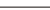 